            VITALITY MEMBERSHIP CLASSES - ADULT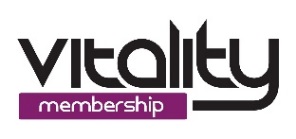 CLASSES ARE SUBJECT TO VARIATIONDAYTIME OF CLASSCLASSVENUEMONDAY6.30am – 7.15amGROUP CYCLINGLVLP - VITALITY STUDIOMONDAY9.30am – 10.15amHITT FIT FUSION 45DUNDONALD ICE BOWL (start date TBC)MONDAY9.30am – 10.30amCIRCUITSLVLP - MAIN HALL MONDAY9.30am – 10.30amBUMS & TUMSLOUGH MOSSMONDAY11.00am – 11.45amPARENT & BABY CIRCUITSLVLP - MAIN HALL MONDAY12.30pm – 1.15pm PILATESLVLP - LAGAN 2MONDAY12.30pm – 1.30pm20 / 20 / 20DUNDONALD ICE BOWL (start date TBC)MONDAY12.45pm – 1.15pmGROUP CYCLINGLVLP - VITALITY STUDIOMONDAY5.00pm – 5.45pmYOGA BEGINNERSDUNDONALD ICE BOWL (start date TBC)MONDAY5.30pm – 6.00pmRT24LVLP - STUDIO 2MONDAY5.30pm – 6.15pmPULSE CYCLELOUGH MOSSMONDAY5.45pm – 6.30pmRT24LOUGH MOSSMONDAY6.00pm – 6.45pmGROUP CYCLINGLVLP - VITALITY STUDIOMONDAY6.00pm – 6.45pmBOOTCAMPGLENMORE ACTIVITY CENTREMONDAY6.15pm – 7.00pm20 / 20LOUGH MOSSMONDAY6.15pm – 7.00pmBOXERCISEKILMAKEE ACTIVITY CENTREMONDAY6.30pm – 7.15pmCIRCUITSLOUGH MOSSMONDAY7.00pm – 8.00pmCIRCUITSLVLP - MAIN HALLMONDAY7.00pm – 8.00pmAQUAFITLVLP - DIVING POOLMONDAY7.00pm – 8.00pmYOGALVLP - LAGAN 2 & 3MONDAY7.00pm – 8.00pm ZUMBALVLP - STUDIO 1 & 2MONDAY7.15pm – 8.00pmGROUP CYCLINGKILMAKEE ACTIVITY CENTREMONDAY7.30pm – 8.15pmABS BLASTLOUGH MOSSMONDAY8.00pm – 9.00pmTHAI & TONELOUGH MOSSMONDAY8.15pm – 9.15pm20/20/20LVLP - STUDIO 3DAYTIMECLASSVENUETUESDAY6.45am – 7.15amGROUP CYCLINGDUNDONALD ICE BOWLTUESDAY6.30am – 7.30amGROUP CYCLING & CORELVLP - VITALITY STUDIO / STUDIO 3TUESDAY6.45am – 7.30amBOOTCAMPLOUGH MOSSTUESDAY9.30am – 10.00amPARENT & BABY GROUP CYCLINGLVLP - VITALITY STUDIOTUESDAY9.30am – 10.15amRIG FITLOUGH MOSSTUESDAY10.00am – 11.00amBUGGY BLITZ (Adult & Child)LOUGH MOSSTUESDAY10.00am – 11.00amYOGALVLP - LAGAN 2 & 3TUESDAY10.30am – 11.30amLINE DANCINGLVLP - STUDIO 1 & 2TUESDAY11.00am – 11.30amPARENT & BABY GROUP CYCLINGDUNDONALD ICE BOWL (start date TBC)TUESDAY11.00am – 12.00pm50 + CIRCUITSGLENMORE ACTIVITY CENTRETUESDAY12.45pm – 1.15pmKETTLEBELLSLVLP - STUDIO 3TUESDAY5.30pm – 6.15pmTRX EXPRESS LVLP - STUDIO 3TUESDAY6.00pm – 7.00pmBUMS & TUMSLOUGH MOSSTUESDAY6.00pm – 7.00pmGROUP CYCLING & COREDUNDONALD ICE BOWL (start date TBC)TUESDAY6.00pm – 7.00pmPILATESLOUGH MOSSTUESDAY6.15pm – 7.00pmGROUP CYCLINGLVLP - VITALITY STUDIOTUESDAY7.00pm –7.45pmBOXERCISELVLP - STUDIO 2TUESDAY7.00pm – 7.45pmPULSE CYCLELOUGH MOSSTUESDAY7.10pm – 8.00pmBOXERCISELOUGH MOSSTUESDAY7.45pm – 8.45pmADULT & JUNIOR CIRCUITSGLENMORE ACTIVITY CENTRETUESDAY8.00pm – 8.30pmRT24LVLP - STUDIO 2DAYTIMECLASSVENUEWEDNESDAY6.30am – 7.30amGROUP CYCLING & CONDITIONINGLVLP - VITALITY STUDIOWEDNESDAY6.45am – 7.15amGROUP CYCLINGDUNDONALD ICE BOWL (start date TBC)WEDNESDAY9.15am – 10.00amGROUP CYCLINGLVLP - VITALITY STUDIOWEDNESDAY9.30am – 10.30am20 / 20LOUGH MOSSWEDNESDAY10.00am – 12.00pmACTIVE AGEINGLVLP - SIDE 1 & LAGAN 1 & 2WEDNESDAY10.00am – 11.00amZUMBA “GOLD” (50+)LVLP - MAIN HALL WEDNESDAY10.30am – 11.30amYOGAGLENMORE ACTIVITY CENTREWEDNESDAY11.00am – 12.00pmBUMS / TUMS / LEGSDUNDONALD ICE BOWL (start date TBC)WEDNESDAY5.30pm – 6.15pmGROUP CYCLINGLVLP - VITALITY STUDIOWEDNESDAY5.30pm – 6.15pmFEMALE RIG FITLOUGH MOSSWEDNESDAY5.45pm – 6.30pmARCHERY (Adult & child 8 +)KILMAKEE ACTIVITY CENTREWEDNESDAY6.30pm – 7.15pmARCHERY (Adult & child 8 +)KILMAKEE ACTIVITY CENTREWEDNESDAY6.00pm – 7.00pmBARBELL WORKOUTLOUGH MOSSWEDNESDAY6.00pm – 6.45pmPULSE CYCLELOUGH MOSSWEDNESDAY6.00pm – 7.00pmGROUP CYCLEGROVE ACTIVITY CENTREWEDNESDAY6.30pm – 7.30pm20 / 20 / 20KILMAKEE ACTIVITY CENTREWEDNESDAY6.30pm – 7.30pmGROUP CYCLEDUNDONALD ICE BOWL (start date TBC)WEDNESDAY7.00pm – 8.00pmTABATALVLP - MAIN HALLWEDNESDAY7.00pm – 8.00pmAQUAFITLVLP - DIVING POOLWEDNESDAY7.00pm – 7.45pmRT24 (HIIT)LOUGH MOSSWEDNESDAY7.15pm – 8.15pmPILATESLVLP - LAGAN ROOM 1 & 2WEDNESDAY8.15pm – 9.00pmFEMALE BOOTCAMPLOUGH MOSSDAYTIMECLASSVENUETHURSDAY6.30am – 7.15amGROUP CYCLINGLVLP - VITALITY STUDIOTHURSDAY9.30am – 10.00amBUMS / TUMS / LEGSLVLP - STUDIO 3THURSDAY10.30am – 12.30pmGYMNASTICS (Adult & child (Pre-school)GLENMORE ACTIVITY CENTRETHURSDAY10.30am – 11.30amYOGAKILMAKEE ACTIVITY CENTRETHURSDAY10.30am – 11.15amPULSE CYCLELOUGH MOSSTHURSDAY10.30am – 11.00amPARENT & BABY GROUP CYCLINGDUNDONALD ICE BOWL (start date TBC)THURSDAY12.45pm – 1.15pmRT24LVLP - STUDIO 3THURSDAY12.30pm – 1.30pmSQUATS & TOTSLOUGH MOSSTHURSDAY12.30pm – 1.30pmAQUAFITLVLP - DIVING POOLTHURSDAY12.30pm – 1.30pmACTIVE AGEING DUNDONALD ICE BOWL (start date TBC)THURSDAY5.15pm – 6.00pmTRXLVLP - STUDIO 3THURSDAY5.45pm – 6.30pmRIG FITLOUGH MOSSTHURSDAY5.30pm – 6.30pmGROUP CYCLE & COREDUNDONALD ICE BOWL (start date TBC)THURSDAY6.00pm – 6.45pmGROUP CYCLINGLVLP - VITALITY STUDIOTHURSDAY6.00pm – 6.45pmPULSE CYCLELOUGH MOSSTHURSDAY6.00pm – 6.45pmBOXERCISELOUGH MOSSTHURSDAY6.30pm – 7.30pmFLOW YOGALVLP - LAGAN 1 & 2THURSDAY7.00pm – 7.45pmKETTLEBELLSLVLP - STUDIO 3THURSDAY7.00pm – 7.45pmQUICK HIT CIRCUITSGLENMORE ACTIVITY CENTRETHURSDAY7.00pm – 7.45pmKETTLEBELLSLOUGH MOSSTHURSDAY7.30pm – 8.30pmCIRCUITSKILMAKEE ACTIVITY CENTRETHURSDAY8.00pm – 8.30pmRT24LVLP - STUDIO 2DAYTIMECLASSVENUEFRIDAY6.30am – 7.30amGROUP CYCLE & KETTLEBELLSLVLP - VITALITY STUDIO FRIDAY6.45am – 7.30amBOOTCAMPLOUGH MOSSFRIDAY9.30am – 10.15amGROUP CYCLEDUNDONALD ICE BOWL (start date TBC)FRIDAY9.30am – 10.15amGROUP CYCLINGLVLP - VITALITY STUDIOFRIDAY9.30am – 10.15amRIG FITLOUGH MOSSFRIDAY10.30am – 11.15amPILATESLOUGH MOSSFRIDAY11.00am – 12.00pm50 + PILATESGLENMORE ACTIVITY CENTREFRIDAY12.00pm – 12.30pmPARENT & BABY GROUP CYCLINGLVLP - VITALITY STUDIOFRIDAY 12.00pm – 1.00pmPILATESGLENMORE ACTIVITYFRIDAY12.30pm – 1.30pmHIIT ALL OVERDUNDONALD ICE BOWL (start date TBC)FRIDAY12.45pm – 1.15pmOMNIA 8 “TRAIN”LVLP - VITALITY GYMFRIDAY5.30pm – 6.15pmGROUP CYCLINGLVLP - VITALITY STUDIOFRIDAY6.00pm – 6.45pmPULSE CYCLELOUGH MOSSFRIDAY6.15pm – 7.00pmKETTLEBELLSLVLP - STUDIO 3FRIDAY6.30pm – 7.30pmPILATESDUNDONALD ICE BOWL (start date TBC)FRIDAY7.00pm – 7.45pmPILATESLOUGH MOSSFRIDAY7.15pm – 8.15pmAQUA ZUMBALVLP - DIVING POOLDAYTIMECLASSVENUESATURDAY8.45am – 9.30amRT24LOUGH MOSSSATURDAY9.30am – 10.15amZUMBALOUGH MOSSSATURDAY9.30am – 10.30amNIA DANCELVLP - STUDIO 2SATURDAY10.15am – 11.00amGROUP CYCLING LVLP - VITALITY STUDIOSATURDAY10.15am – 11.15amHITT FIT FUSION 45DUNDONALD ICE BOWL (start date TBC)SATURDAY10.30am – 11.15amPULSE CYCLELOUGH MOSSSATURDAY11.30am – 12.15pmGROUP CYCLEDUNDONALD ICE BOWL (start date TBC)SATURDAY11.30am – 12.30pm20/20/20LVLP - STUDIO 3SATURDAY12.45pm – 1.15pmRT24LVLP - STUDIO 3DAYTIMECLASSVENUESUNDAY10.00am – 11.00amGROUP CYCLING & CORELVLP - VITALITY STUDIOSUNDAY10.30am – 11.15amFAMILY GROUP CYCLING (12 +)LOUGH MOSSSUNDAY11.30am – 12.15pmKETTLEBELLSLVLP - STUDIO 3SUNDAY10.30am – 11.15amGROUP CYCLING & COREDUNDONALD ICE BOWL (start date TBC)SUNDAY11.00am – 12.00pm YOGALVLP - LAGAN ROOM 1 & 2	SUNDAY12.30pm – 1.30pmBOOTCAMPDUNDONALD ICE BOWL (start date TBC)